Getting to Know You -Grade ____Principal________Full Name: Carrie JacksonBirthday: March 30Favorite Color:  GreenFavorite Kind of Animal:  DogFavorite Teacher supplies:  fine tip pens, cool stickersFavorite Sweet Snack:  M&M’sFavorite Crunchy Snack:  pringles low fat potato chipsFavorite Drink/Drinks:  Diet Mt. Dew, Sonic-Lemon Berry SlushFavorite Fast Food Restaurant:  SonicFavorite Sit Down Restaurant:  Jose PeppersFavorite Sports Teams:  Chiefs, RoyalsFavorite Authors:  mysteryFavorite Places to shop:  Charming Charlie, Greenwood Antique StoresHobbies:  shopping, cookingCandles/Flowers:  no candles, all flowersFavorite Scent/Lotion:  anyAllergies:  Anything you’d like us to know about you?  questions: contact Kimberly Ehlers kim.ehlers07@gmail.com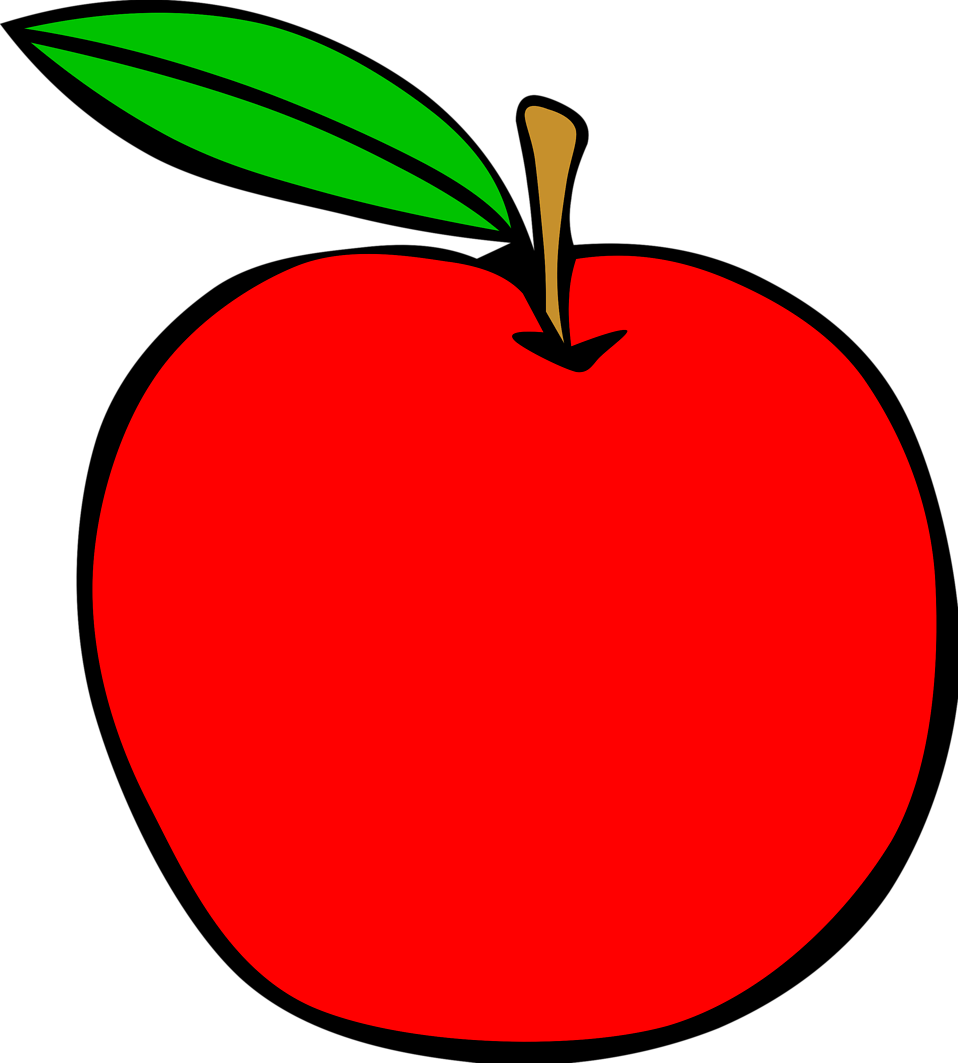 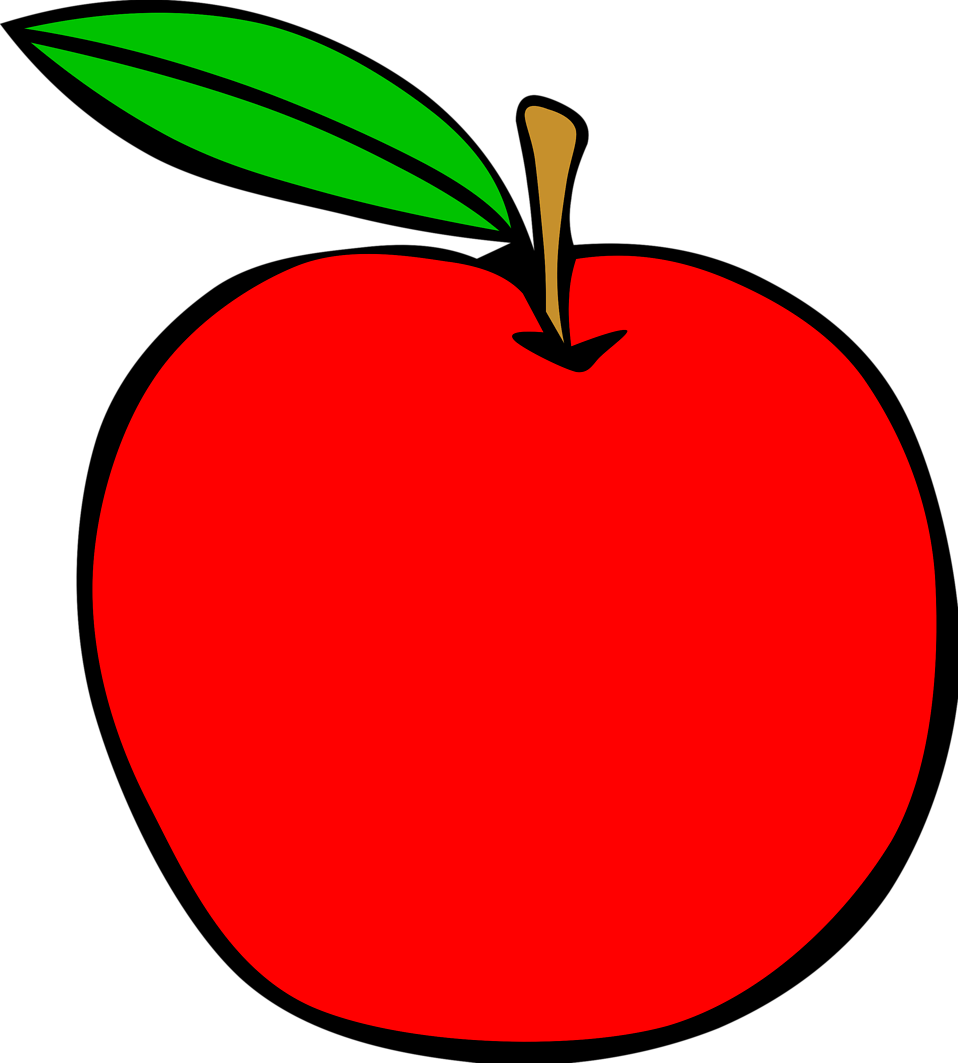 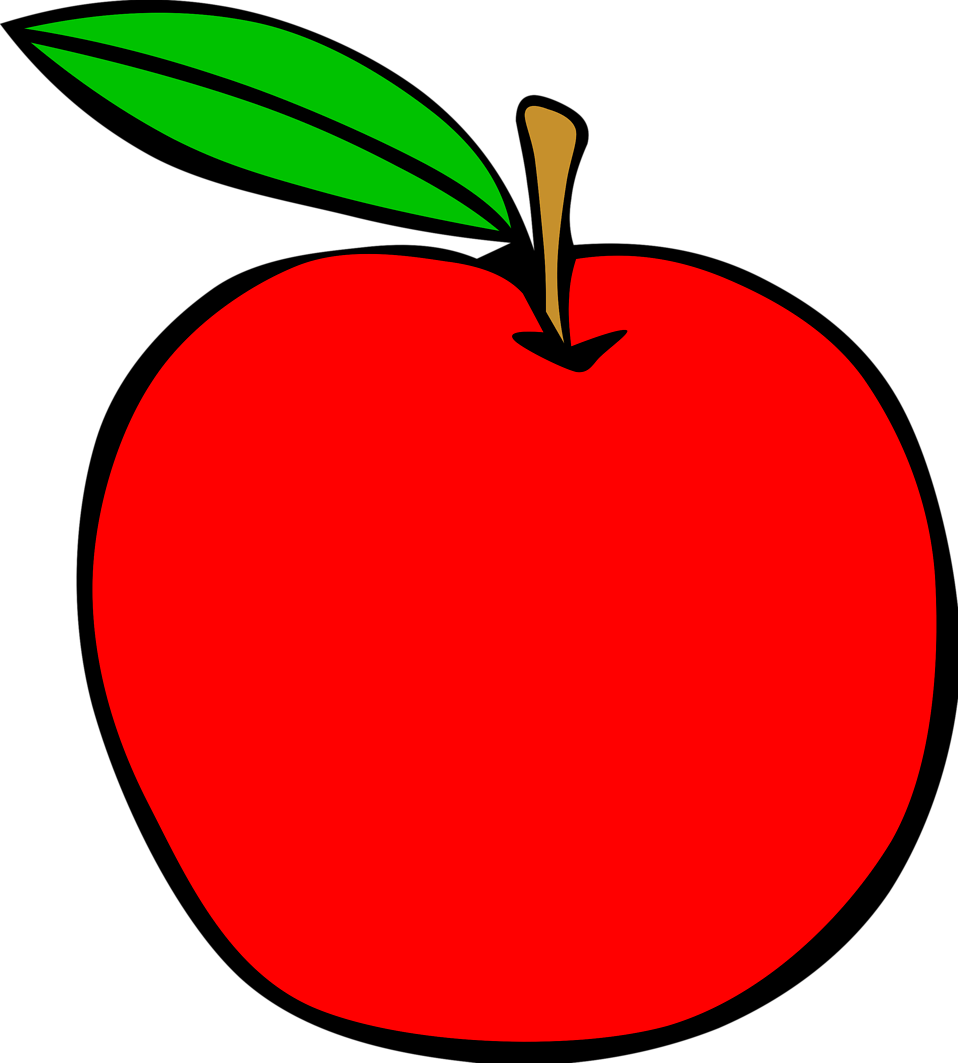 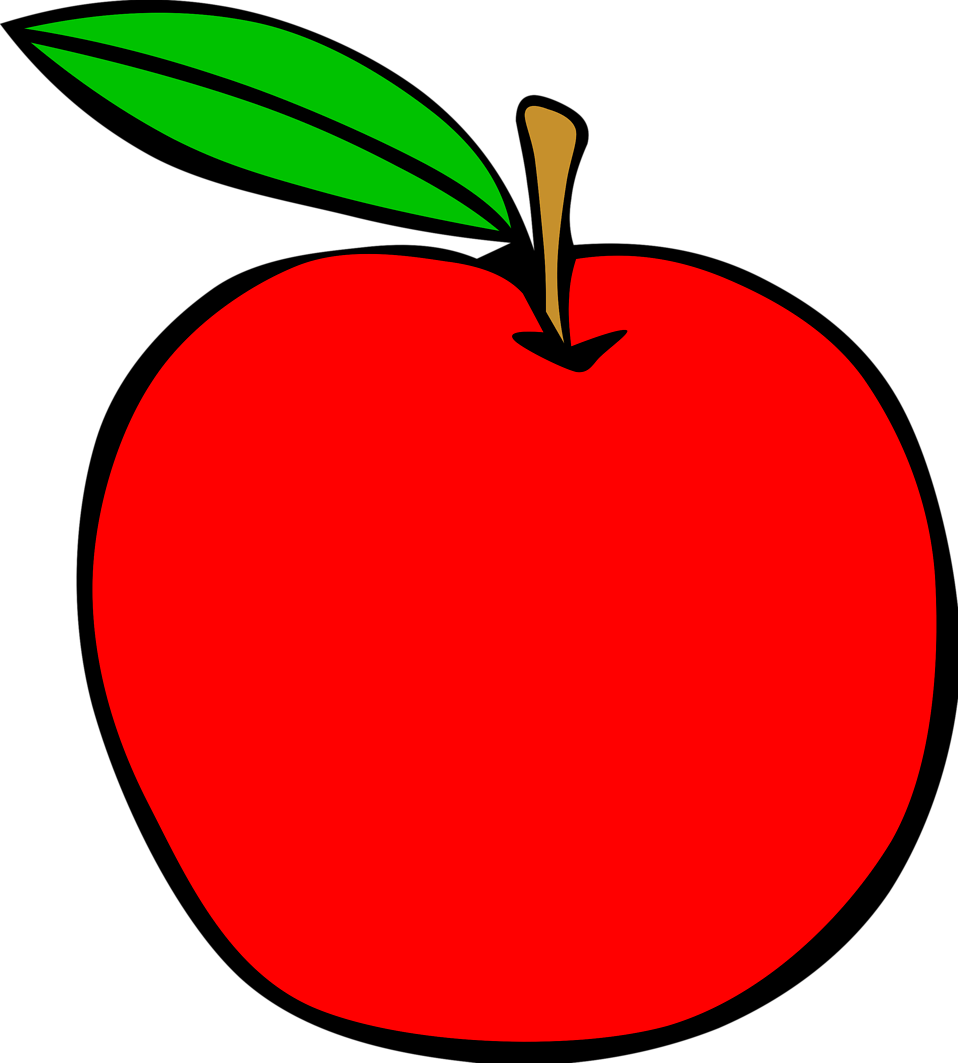 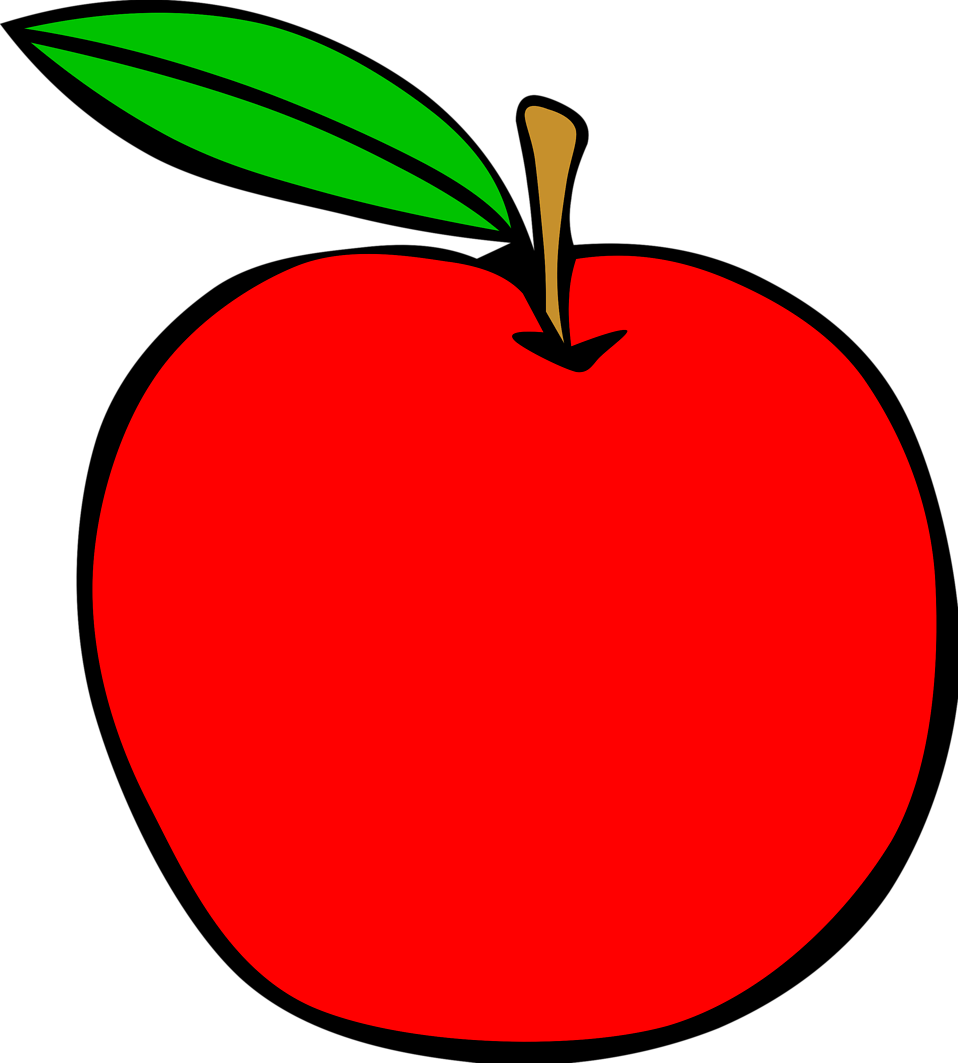 